Spellings					 Doves   		Date: 8.10.21			To be tested: 16.10.21Group 1 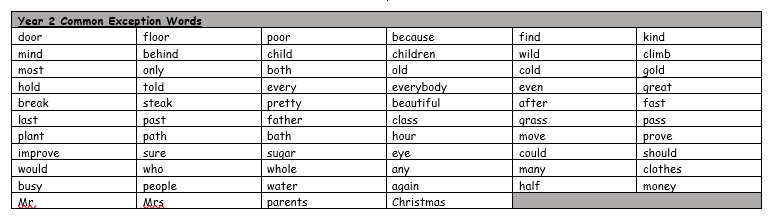 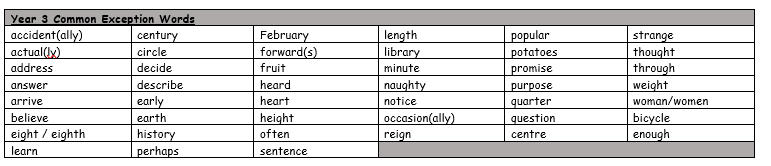 Spellings					 Doves   		Date: 8.10.21			To be tested: 16.10.21Group 2 Spellings					 Doves   		Date: 8.10.21			To be tested: 16.10.21Group 3 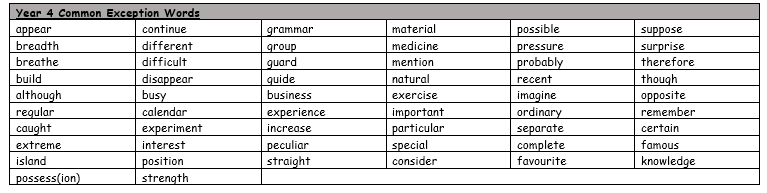 Wordcan’tdon’tdidn’tdoesn’tI’llyou’llhasn’tWordhasn’tshouldn’tthey’llthey’redoesn’tcouldn’tthe girl’sthe child’sWordcould’vewe’llthey’vethey’rewouldn’tchildren’steacher’s